Приглашаются: обучающиеся и выпускники школ, лицеев, гимназий, колледжей, техникумов, а также родители, учителя  и все заинтересованные лицаНА ОТКРЫТЫЕ ПУБЛИЧНЫЕ МЕРОПРИЯТИЯ ЭКОНОМИЧЕСКОГО ФАКУЛЬТЕТА БАШГАУ Также возможны групповые мероприятия (экскурсии, мастер-классы, деловые игры, лекции, презентации, тренинги и т.д.) вне представленного графика по согласованию времени.По всем вопросам участия в мероприятиях  обращайтесь к координатору оргкомитета, к.э.н., доценту кафедры экономики и менеджмента Фроловой Оксане Николаевне (телефон 8-937-36-56-649,  e-mail: fon37@mail.ru)Адрес: г. Уфа, ул. 50-летия Октября, 34,  ФГБОУ ВО «Башкирский государственный аграрный университет»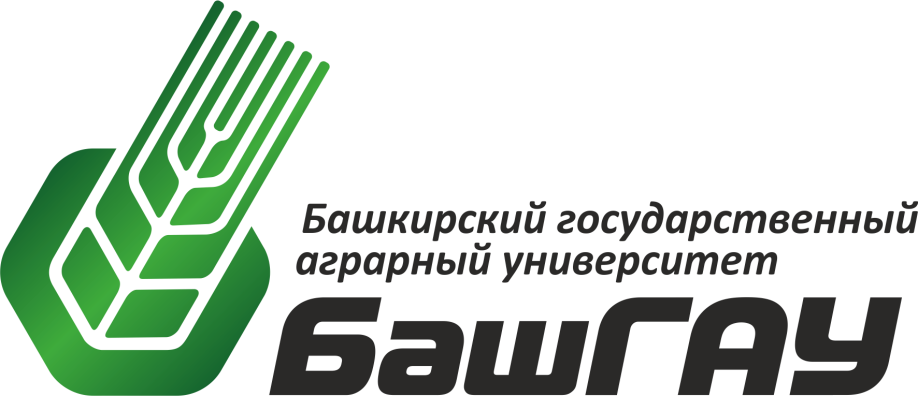 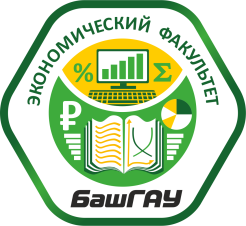 ДатаМероприятие08.02.2020
11.04.2020Дни открытых дверей для школьников14.03.2020Фестиваль факультетов23.03.20 – 29.03.20Каникулярная школа29.02.2020
21.03.2020Дни открытых дверей магистратурыМарт, апрель 2020 годаНаучно-практическая конференция для школьников28 июня 2020 годаДень Абитуриента БГАУ7, 14, 21 сентября 2020День открытых дверей Центра ЕГЭ25.04.2020Родительское собрание